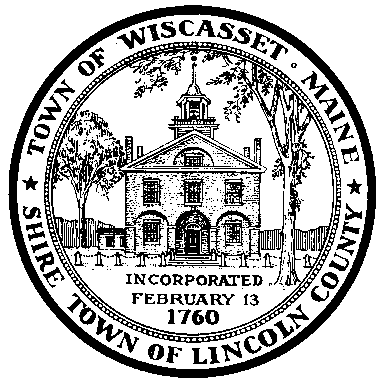 WISCASSET WATERFRONT COMMITTEE AGENDATuesday June 21, 2022, 5 pmFire Dept. Meeting RoomCall meeting to orderReview Meeting Notes: May 24 2022Harbormaster Report:Current revisions Pier Policies: Work onVendor spot size reconsiderEvent Pier use permits, through WCC Discuss our Pier Expansion Report Strategy going forward Schedule Public forumsOther ideas? Pump Out:  what is best for our situationMeeting place next timeAdjourn